Please note that this application does not guarantee a position in any of the CoCo Markets – it is an expression of interest ONLY.Please return all completed application forms to: contact@leo.dlrcoco.ie General Information regarding the CoCo MarketsThank you for enquiring about taking part in this joint initiativeFollowing are guidelines for your general information.  Do not undertake any of the following without arranging a guaranteed market stall for yourself first.  This information is intended to educate you about what is involved in taking out a market stall only.You will need:Public Liability Insurance with an appropriate level of indemnity in place prior to commencement of trading.  The policy must specifically indemnify Dún Laoghaire Rathdown County Council.
You must be registered with your local health board if you intend to produce food or consumables of any kind at home.  You can inform your local HSE/EHO that you intend to produce goods at home for sale at the markets.  They will inspect your premises at some point prior to you starting in the markets.Vendors must supply their own water for cleaning / hand washing.If you are selling hot food, you will have to comply fully with all health and safety legislation and it is your responsibility to find out what is required. At a minimum, you will need a hot water hand-washing unit in your stall.All perishable food must be kept at the correct temperatures and you must keep a record of the temperatures by using a calibrated temperature probe. 
50 metre extension lead suitable for outdoor use if you require electricity.Payment will be accepted by Standing Order or by postal order. All vendors must pay monthly in advance. N.B. Purchase of above mentioned equipment or insurances may incur significant expense. Applicants should refrain from doing so until / unless offered a space in a market.Monthly rates applicable to Market Vendors:*Rent is per market attended per month e.g. if attending Saturday Market and Sunday Market in Marley Park this would be two markets.*Cost is per 16amp socket per market per monthExpression of Interest & Vendor Quality ControlApplication FormExpression of Interest & Vendor Quality ControlApplication FormExpression of Interest & Vendor Quality ControlApplication FormExpression of Interest & Vendor Quality ControlApplication FormExpression of Interest & Vendor Quality ControlApplication FormExpression of Interest & Vendor Quality ControlApplication FormExpression of Interest & Vendor Quality ControlApplication FormExpression of Interest & Vendor Quality ControlApplication FormExpression of Interest & Vendor Quality ControlApplication Form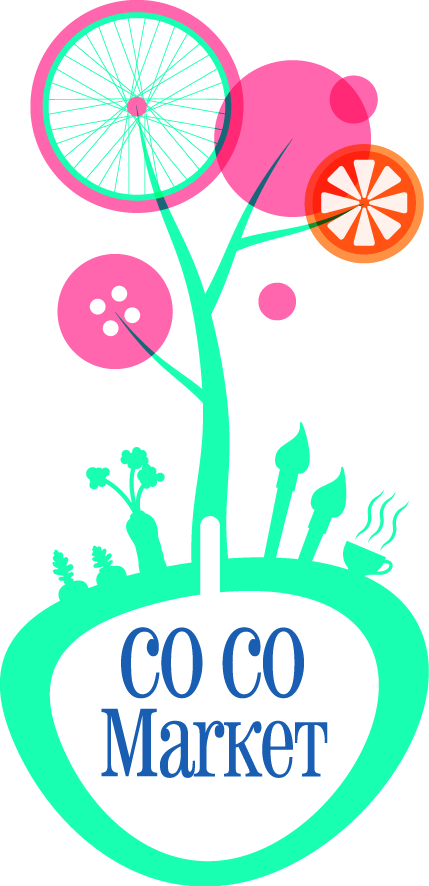 Endorsed by:Endorsed by:Endorsed by:Local Enterprise OfficeLocal Enterprise OfficeName:Company name (if different):Company name (if different):Company name (if different):Address:Address:Address:Address:Phone: Mobile:Email:Details of productsDetails of productsDetails of productsDetails of productsDetails of productsDetails of productsDetails of productsDetails of productsDetails of productsDetails of productsCategories:Categories:Categories:Which group does your products / services fall underWhich group does your products / services fall underWhich group does your products / services fall underWhich group does your products / services fall underWhich group does your products / services fall underWhich group does your products / services fall underWhich group does your products / services fall underHot Food:Hot Food:All cooked foods, served hot.All cooked foods, served hot.All cooked foods, served hot.All cooked foods, served hot.All cooked foods, served hot.All cooked foods, served hot.All cooked foods, served hot.Other Food:Other Food:All ‘cold serve’ foods; sandwiches, wraps, confectionary, etc.All ‘cold serve’ foods; sandwiches, wraps, confectionary, etc.All ‘cold serve’ foods; sandwiches, wraps, confectionary, etc.All ‘cold serve’ foods; sandwiches, wraps, confectionary, etc.All ‘cold serve’ foods; sandwiches, wraps, confectionary, etc.All ‘cold serve’ foods; sandwiches, wraps, confectionary, etc.All ‘cold serve’ foods; sandwiches, wraps, confectionary, etc.Craft:Craft:Non-food items including sculpting, crafting, jewellery etc.Non-food items including sculpting, crafting, jewellery etc.Non-food items including sculpting, crafting, jewellery etc.Non-food items including sculpting, crafting, jewellery etc.Non-food items including sculpting, crafting, jewellery etc.Non-food items including sculpting, crafting, jewellery etc.Non-food items including sculpting, crafting, jewellery etc.Producer:Producer:Products grown or farmed by the vendor.Products grown or farmed by the vendor.Products grown or farmed by the vendor.Products grown or farmed by the vendor.Products grown or farmed by the vendor.Products grown or farmed by the vendor.Products grown or farmed by the vendor.Artist:Artist:Paintings, drawings or pictures produced by the vendor. (hanging space only)Paintings, drawings or pictures produced by the vendor. (hanging space only)Paintings, drawings or pictures produced by the vendor. (hanging space only)Paintings, drawings or pictures produced by the vendor. (hanging space only)Paintings, drawings or pictures produced by the vendor. (hanging space only)Paintings, drawings or pictures produced by the vendor. (hanging space only)Paintings, drawings or pictures produced by the vendor. (hanging space only)Product List (Should be comprehensive).*Product List (Should be comprehensive).*Product List (Should be comprehensive).*Product List (Should be comprehensive).*Product List (Should be comprehensive).*Product List (Should be comprehensive).*Product List (Should be comprehensive).*Product List (Should be comprehensive).*Product List (Should be comprehensive).*Product List (Should be comprehensive).*Product nameProduct nameProduct nameProduct nameBrief description (Pictures of products required to  assist in evaluation process)Brief description (Pictures of products required to  assist in evaluation process)Brief description (Pictures of products required to  assist in evaluation process)Brief description (Pictures of products required to  assist in evaluation process)Brief description (Pictures of products required to  assist in evaluation process)Brief description (Pictures of products required to  assist in evaluation process)For all vendors that are not producers (farmers or growers) where do your products or ingredients originate? For all vendors that are not producers (farmers or growers) where do your products or ingredients originate? For all vendors that are not producers (farmers or growers) where do your products or ingredients originate? For all vendors that are not producers (farmers or growers) where do your products or ingredients originate? For all vendors that are not producers (farmers or growers) where do your products or ingredients originate? For all vendors that are not producers (farmers or growers) where do your products or ingredients originate? For all vendors that are not producers (farmers or growers) where do your products or ingredients originate? For all vendors that are not producers (farmers or growers) where do your products or ingredients originate? For all vendors that are not producers (farmers or growers) where do your products or ingredients originate? For all vendors that are not producers (farmers or growers) where do your products or ingredients originate? For all vendors that are not producers (farmers or growers) where do your products or ingredients originate? For all vendors that are not producers (farmers or growers) where do your products or ingredients originate? For all vendors that are not producers (farmers or growers) where do your products or ingredients originate? For all vendors that are not producers (farmers or growers) where do your products or ingredients originate? In the production of your product, are there any of the following:In the production of your product, are there any of the following:In the production of your product, are there any of the following:In the production of your product, are there any of the following:In the production of your product, are there any of the following:In the production of your product, are there any of the following:In the production of your product, are there any of the following:In the production of your product, are there any of the following:In the production of your product, are there any of the following:In the production of your product, are there any of the following:In the production of your product, are there any of the following:In the production of your product, are there any of the following:In the production of your product, are there any of the following:In the production of your product, are there any of the following:MSG (Monosodium glutamate)MSG (Monosodium glutamate)MSG (Monosodium glutamate)MSG (Monosodium glutamate)MSG (Monosodium glutamate)MSG (Monosodium glutamate)MSG (Monosodium glutamate)MSG (Monosodium glutamate)MSG (Monosodium glutamate)MSG (Monosodium glutamate)MSG (Monosodium glutamate)MSG (Monosodium glutamate)Trans fats (any hydrogenated or partially hydrogenated oils)Trans fats (any hydrogenated or partially hydrogenated oils)Trans fats (any hydrogenated or partially hydrogenated oils)Trans fats (any hydrogenated or partially hydrogenated oils)Trans fats (any hydrogenated or partially hydrogenated oils)Trans fats (any hydrogenated or partially hydrogenated oils)Trans fats (any hydrogenated or partially hydrogenated oils)Trans fats (any hydrogenated or partially hydrogenated oils)Trans fats (any hydrogenated or partially hydrogenated oils)Trans fats (any hydrogenated or partially hydrogenated oils)Trans fats (any hydrogenated or partially hydrogenated oils)Trans fats (any hydrogenated or partially hydrogenated oils)Artificial colourings or preservativesArtificial colourings or preservativesArtificial colourings or preservativesArtificial colourings or preservativesArtificial colourings or preservativesArtificial colourings or preservativesArtificial colourings or preservativesArtificial colourings or preservativesArtificial colourings or preservativesArtificial colourings or preservativesArtificial colourings or preservativesArtificial colourings or preservativesIf selected, please explain why your product(s) require any of the above.If selected, please explain why your product(s) require any of the above.If selected, please explain why your product(s) require any of the above.If selected, please explain why your product(s) require any of the above.If selected, please explain why your product(s) require any of the above.If selected, please explain why your product(s) require any of the above.If selected, please explain why your product(s) require any of the above.If selected, please explain why your product(s) require any of the above.If selected, please explain why your product(s) require any of the above.If selected, please explain why your product(s) require any of the above.If selected, please explain why your product(s) require any of the above.If selected, please explain why your product(s) require any of the above.If selected, please explain why your product(s) require any of the above.If selected, please explain why your product(s) require any of the above.Do you have a history of food production?  Do you have a history of food production?  Do you have a history of food production?  Do you have a history of food production?  Do you have a history of food production?  Do you have a history of food production?  YesNoNoWhat type of food handling training do you have?What type of food handling training do you have?What type of food handling training do you have?What type of food handling training do you have?What type of food handling training do you have?What type of food handling training do you have?What type of food handling training do you have?What type of food handling training do you have?What type of food handling training do you have?What type of food handling training do you have?What type of food handling training do you have?What type of food handling training do you have?What type of food handling training do you have?What type of food handling training do you have?Have you completed a HACCP course?  Have you completed a HACCP course?  Have you completed a HACCP course?  Have you completed a HACCP course?  Have you completed a HACCP course?  Have you completed a HACCP course?  YesNoNoHave you previously operated/do you currently operate a business in the County Council’s Have you previously operated/do you currently operate a business in the County Council’s Have you previously operated/do you currently operate a business in the County Council’s Have you previously operated/do you currently operate a business in the County Council’s Have you previously operated/do you currently operate a business in the County Council’s Have you previously operated/do you currently operate a business in the County Council’s Have you previously operated/do you currently operate a business in the County Council’s Have you previously operated/do you currently operate a business in the County Council’s Have you previously operated/do you currently operate a business in the County Council’s Have you previously operated/do you currently operate a business in the County Council’s Have you previously operated/do you currently operate a business in the County Council’s Have you previously operated/do you currently operate a business in the County Council’s Have you previously operated/do you currently operate a business in the County Council’s Have you previously operated/do you currently operate a business in the County Council’s administrative area?administrative area?administrative area?administrative area?administrative area?administrative area?YesNoNoIf yes, Name & Address of business: If yes, Name & Address of business: If yes, Name & Address of business: If yes, Name & Address of business: If yes, Name & Address of business: Do you require gas?Do you require gas?Do you require gas?Do you require gas?Do you require gas?Do you require gas?YesYesNoDo You require electricity?*Do You require electricity?*Do You require electricity?*Do You require electricity?*Do You require electricity?*Do You require electricity?*YesYesNo*If yes you must supply your own 50 metre (min) extension lead suitable for outdoor use.*If yes you must supply your own 50 metre (min) extension lead suitable for outdoor use.*If yes you must supply your own 50 metre (min) extension lead suitable for outdoor use.*If yes you must supply your own 50 metre (min) extension lead suitable for outdoor use.*If yes you must supply your own 50 metre (min) extension lead suitable for outdoor use.*If yes you must supply your own 50 metre (min) extension lead suitable for outdoor use.*If yes you must supply your own 50 metre (min) extension lead suitable for outdoor use.*If yes you must supply your own 50 metre (min) extension lead suitable for outdoor use.*If yes you must supply your own 50 metre (min) extension lead suitable for outdoor use.*If yes you must supply your own 50 metre (min) extension lead suitable for outdoor use.*If yes you must supply your own 50 metre (min) extension lead suitable for outdoor use.*If yes you must supply your own 50 metre (min) extension lead suitable for outdoor use.*If yes you must supply your own 50 metre (min) extension lead suitable for outdoor use.*If yes you must supply your own 50 metre (min) extension lead suitable for outdoor use.Which of the two markets available are you applying for?Which of the two markets available are you applying for?Which of the two markets available are you applying for?Which of the two markets available are you applying for?Which of the two markets available are you applying for?Which of the two markets available are you applying for?Which of the two markets available are you applying for?Which of the two markets available are you applying for?Which of the two markets available are you applying for?Which of the two markets available are you applying for?Which of the two markets available are you applying for?Which of the two markets available are you applying for?Which of the two markets available are you applying for?Which of the two markets available are you applying for?Marley Park SaturdayMarley Park SaturdayMarley Park SaturdayMarley Park SundayMarley Park SundayMarley Park SundaySignature of Applicant:Name of Applicant: (block print)Date of application:DayLocationTimesSaturday Marlay Park, Rathfarnham10:00 AM – 4:00 PMSundayMarlay Park, Rathfarnham11:00 AM – 4:00 PMCategoryRent*VAT23%TotalHot food260.0059.80319.80Other food180.0041.40221.40Producer100.0023.00123.00Craft80.0018.4098.40Artist 30.006.9036.90CategoryCost*VAT23%TotalHot food40.009.2049.20All others30.006.9036.90